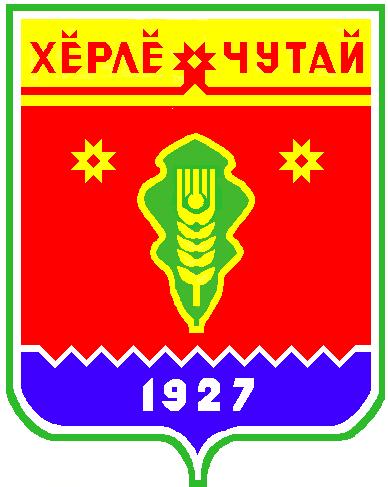 По требованию прокуратуры Красночетайского района в здании администрации обустроен туалет, доступный для инвалидовПрокуратурой Красночетайского района была проведена проверка соблюдения законодательства о социальной защите населения, в ходе которой установлено, что здание администрации Красночетайского района, расположенное по адресу: с. Красные Четаи, пл. Победы, д.1, в котором на момент проверки также находилось помещение Автономного учреждения «Многофункциональный центр по предоставлению государственных и муниципальных услуг» Чувашской Республики, не приспособлено для доступности маломобильных групп населения, в том числе инвалидов.В частности, в данном здании отсутствовали напольные тактильные полосы, указывающие направление движения и обозначающие дверные проемы и лестницы, на входе в помещение отсутствовали информирующие таблички, с использованием шрифта Брайля. Кроме того, на момент проверки в здании администрации Красночетайского района отсутствовали туалеты, оборудованные для маломобильных групп населения. На момент проверки населению был доступен только туалет, расположенный во дворе администрации района.С целью устранения выявленных нарушений, прокуратурой района в Ядринский районный суд ЧР было предъявлено административное исковое заявление о возложении на администрацию Красночетайского района обязанности устранить вышеуказанные нарушения, в том числе организовать в здании администрации туалет, доступный маломобильным группам населения. Решением суда требования прокурора были удовлетворены.В целях исполнения решения суда администрацией Красночетайского района был заключен муниципальный контракт на обустройство туалета в здании администрации района, который в настоящее время исполнен, на первом этаже здания администрации района функционирует туалет, доступный маломобильным группам населения.Помощник прокурора района                                                           М.В. ФедоровПостановлениеадминистрации  Атнарского сельского поселения Красночетайского района Чувашской Республики «Об утверждении перечня главных администраторов источников финансирования дефицита бюджета Атнарского сельского поселения Красночетайского района Чувашской Республики»от 31.01.2022 г. №5В соответствии с абзацем четвертым пункта 4 статьи 1602 Бюджетного кодекса Российской Федерации администрация Атнарского сельского поселения Красночетайского района Чувашской Республики п о с т а н о в л я е т:1. Утвердить прилагаемый перечень главных администраторов источников финансирования дефицита бюджета Атнарского сельского поселения Красночетайского района Чувашской Республики.2. Настоящее постановление вступает в силу со дня его официального опубликования и применяется к правоотношениям, возникающим при составлении и исполнении бюджета Атнарского сельского поселения Красночетайского района Чувашской Республики, начиная с бюджета на 2022 год и на плановый период     2023 и 2024 годов.Глава Атнарского сельского поселенияКрасночетайского района Чувашской Республики                                          В.В. ХрамовУтвержденпостановлением администрации Атнарского сельского поселения Красночетайского районаЧувашской Республикиот 31.01.2022 №5ПЕРЕЧЕНЬ главных администраторов источников финансирования дефицита бюджета Атнарского сельского поселения Красночетайского района Чувашской Республики Код бюджетной классификации Российской ФедерацииКод бюджетной классификации Российской ФедерацииНаименование главного администратора источников финансирования дефицита бюджета главного администратора группы, подгруппы, статьи и вида источников финансирования дефицита бюджета Наименование главного администратора источников финансирования дефицита бюджета 123993993Администрация Атнарского сельского поселения Красночетайского района Чувашской РеспубликиАдминистрация Атнарского сельского поселения Красночетайского района Чувашской РеспубликиАдминистрация Атнарского сельского поселения Красночетайского района Чувашской РеспубликиАдминистрация Атнарского сельского поселения Красночетайского района Чувашской РеспубликиАдминистрация Атнарского сельского поселения Красночетайского района Чувашской Республики99399301 05 02 01 10 0000 51001 05 02 01 10 0000 510Увеличение прочих остатков денежных средств бюджетов сельских поселенийУвеличение прочих остатков денежных средств бюджетов сельских поселенийУвеличение прочих остатков денежных средств бюджетов сельских поселений99399301 05 02 01 10 0000 61001 05 02 01 10 0000 610Уменьшение прочих остатков денежных средств бюджетов сельских поселенийУменьшение прочих остатков денежных средств бюджетов сельских поселенийУменьшение прочих остатков денежных средств бюджетов сельских поселенийВЕСТНИК Атнарского сельского поселенияТир. 100 экз.с. Атнары, ул. Молодежная, 52аkrchet-atnar@cap.ruНомер сверстан ведущим специалистом администрации Атнарского сельского поселенияОтветственный за выпуск: В.В.ХрамовВыходит на русском  языке